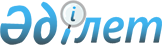 "Асыл тұқымды мал шаруашылығын дамытуды және мал шаруашылығы өнімінің өнімділігі мен сапасын арттыруды субсидиялау бағыттары бойынша субсидиялар көлемдерін бекіту туралы" Жамбыл облысы әкімдігінің 2014 жылғы 19 наурыздағы № 55 қаулысына өзгерістер енгізу туралы
					
			Күшін жойған
			
			
		
					Жамбыл облысы әкімдігінің 2014 жылғы 27 қарашадағы № 320 қаулысы. Жамбыл облысы Әділет департаментінде 2014 жылғы 12 желтоқсанда № 2425 болып тіркелді. Күші жойылды - Жамбыл облысы әкімдігінің 2015 жылғы 28 желтоқсандағы № 319 қаулысымен      Ескерту. Күші жойылды - Жамбыл облысы әкімдігінің 28.12.2015 № 319 қаулысымен.

      РҚАО-ның ескертпесі.

      Құжаттың мәтінінде түпнұсқаның пунктуациясы мен орфографиясы сақталған.

      "Қазақстан Республикасындағы жергілікті мемлекеттік басқару және өзін-өзі басқару туралы" Қазақстан Республикасының 2001 жылғы 23 қаңтардағы Заңына, "Агроөнеркәсіптік кешенді және ауылдық аумақтарды дамытуды мемлекеттік реттеу туралы" Қазақстан Республикасының 2005 жылғы 8 шілдедегі Заңына және "Асыл тұқымды мал шаруашылығын дамытуды, мал шаруашылығы өнімінің өнімділігі мен сапасын арттыруды жергілікті бюджеттерден субсидиялау қағидаларын бекіту туралы" Қазақстан Республикасы Үкіметінің 2014 жылғы 18 ақпандағы  №103 қаулысына сәйкес, Жамбыл облысының әкімдігі ҚАУЛЫ ЕТЕДІ:

      1. "Асыл тұқымды мал шаруашылығын дамытуды және мал шаруашылығы өнімінің өнімділігі мен сапасын арттыруды субсидиялау бағыттары бойынша субсидиялар көлемдерін бекіту туралы" Жамбыл облысы әкімдігінің 2014 жылғы 19 наурыздағы  № 55 қаулысына (Нормативтік құқықтық актілерді мемлекеттік тіркеу тізілімінде № 2142 болып тіркелген, 2014 жылдың 5 сәуірінде № 45 "Ақ жол" және № 36 "Знамя труда" газеттерінде жарияланған) келесі өзгерістер енгізілсін:

      көрсетілген қаулының  1,  2-қосымшалары осы қаулының  1,  2-қосымшаларына сәйкес жаңа редакцияда жазылсын.

      2. "Жамбыл облысы әкімдігінің ауыл шаруашылығы басқармасы" коммуналдық мемлекеттік мекемесі заңнамада белгіленген тәртіппен:

      1) осы қаулының әділет органдарында мемлекеттік тіркелуін;

      2) осы қаулының мемлекеттік тіркеуден өткеннен кейін он күнтізбелік күн ішінде оны ресми жариялауға мерзімді баспа басылымдарына және "Әділет" ақпараттық-құқықтық жүйесіне жіберуді;

      3) осы қаулының Жамбыл облысы әкімдігінің интернет-ресурсында орналастырылуын қамтамасыз етсін.

      3. Осы қаулының орындалуын бақылау облыс әкімінің орынбасары 

      Қ. Әбдірайымовқа жүктелсін.

      4. Осы қаулы әділет органдарында мемлекеттік тіркелген күннен бастап күшіне енеді және алғашқы ресми жарияланған күнінен кейін қолданысқа енгізіледі.

      "КЕЛІСІЛДІ"

      Қазақстан Республикасы

      Ауыл шаруашылығы министрі

      А.С. Мамытбеков

      "05" желтоқсан 2014 жыл

 Асыл тұқымды мал шаруашылығын дамытуды субсидиялау бағыттары бойынша субсидиялар көлемі Мал шаруашылығы өнімінің өнімділігі мен сапасын арттыруды субсидиялау бағыттары бойынша субсидиялар көлемі
					© 2012. Қазақстан Республикасы Әділет министрлігінің «Қазақстан Республикасының Заңнама және құқықтық ақпарат институты» ШЖҚ РМК
				Облыс әкімі

К. Көкрекбаев

№

 

Субсидиялау бағыты

 

Өлшем бірлігі

 

Субсидиялау нормативі, теңге

 

Субсидияланатын көлем

 

Субсидия сомасы, мың теңге

 

№

 

Субсидиялау бағыты

 

Өлшем бірлігі

 

Субсидиялау нормативі, теңге

 

Субсидияланатын көлем

 

Субсидия сомасы, мың теңге

 

Етті бағыттағы ірі қара мал шаруашылығы

 

Етті бағыттағы ірі қара мал шаруашылығы

 

Етті бағыттағы ірі қара мал шаруашылығы

 

Етті бағыттағы ірі қара мал шаруашылығы

 

Етті бағыттағы ірі қара мал шаруашылығы

 

Етті бағыттағы ірі қара мал шаруашылығы

 

1.

 

Асыл тұқымды және селекциялық жұмысты жүргізу

 

1)

 

тұқымдық түрлендірумен қамтылған ірі қара малдың аналық басы

 

бас

 

18 000

 

24 723

 

445 016,4

 

2)

 

асыл тұқымды ірі қара малдың аналық мал басы

 

бас

 

20 000

 

5 270

 

105 400

 

2.

 

Асыл тұқымды және селекциялық ірі қара малды сатып алу

 

1)

 

отандық асыл тұқымды ірі қара мал

 

бас

 

154 000

 

1 869

 

287 826

 

2)

 

импортталған асыл тұқымды ірі қара мал (Австралиядан, Америка Құрама Штаттарынан және Канададан)

 

бас

 

200 000

 

185

 

37 000

 

Барлығы:

 

875 242,4

 

Сүтті бағыттағы ірі қара мал шаруашылығы

 

Сүтті бағыттағы ірі қара мал шаруашылығы

 

Сүтті бағыттағы ірі қара мал шаруашылығы

 

Сүтті бағыттағы ірі қара мал шаруашылығы

 

Сүтті бағыттағы ірі қара мал шаруашылығы

 

Сүтті бағыттағы ірі қара мал шаруашылығы

 

1.

 

Селекциялық және асыл тұқымды жұмысты жүргізу

 

1)

 

асыл тұқымды ірі қара малдың аналық мал басы

 

20 000

 

3 944

 

78 880

 

2.

 

Асыл тұқымды ірі қара малды сатып алу

 

1)

 

отандық асыл тұқымды ірі қара мал

 

бас

 

154 000

 

632

 

97 278,560

 

Барлығы:

 

176 158,560

 

Ірі қара мал шаруашылығы

 

Ірі қара мал шаруашылығы

 

Ірі қара мал шаруашылығы

 

Ірі қара мал шаруашылығы

 

Ірі қара мал шаруашылығы

 

Ірі қара мал шаруашылығы

 

1.

 

Жеке қосалқы шаруашылықтардағы ірі қара малдың аналық мал басын қолдан ұрықтандыруды ұйымдастыру

 

бас

 

2801,82

 

44 000

 

123 280

 

Барлығы:

 

123 280

 

Жұмыртқа бағыттағы құс шаруашылығы

 

Жұмыртқа бағыттағы құс шаруашылығы

 

Жұмыртқа бағыттағы құс шаруашылығы

 

Жұмыртқа бағыттағы құс шаруашылығы

 

Жұмыртқа бағыттағы құс шаруашылығы

 

Жұмыртқа бағыттағы құс шаруашылығы

 

1.

 

Ата-тектік, ата-енелік нысандары бар отандық асыл тұқымды құс фабрикаларынан жұмыртқа бағыттағы асыл тұқымды тәулiктiк балапандарды, сондай-ақ асыл тұқымды жұмыртқаларды сатып алу

 

тәуліктік балапан (ақырғы)

 

бас

 

50

 

60 000

 

3 000

 

Барлығы:

 

3 000

 

Қой шаруашылығы

 

Қой шаруашылығы

 

Қой шаруашылығы

 

Қой шаруашылығы

 

Қой шаруашылығы

 

Қой шаруашылығы

 

1.

 

Селекциялық және асыл тұқымды жұмысты жүргізу

 

1)

 

тұқымдық түрлендірумен қамтылған аналық қой басы

 

бас

 

1 500

 

98 106

 

147 159,040

 

2)

 

асыл тұқымдық зауыттар мен шаруашылықтардағы асыл тұқымдық аналық қой басы

 

бас

 

1 500

 

140 000

 

210 000

 

2.

 

Асыл тұқымды тоқтылар мен тұсақтарды сатып алу

 

бас

 

8 000

 

17 503

 

140 018

 

Барлығы:

 

497 177,040

 

Жылқы шаруашылығы

 

Жылқы шаруашылығы

 

Жылқы шаруашылығы

 

Жылқы шаруашылығы

 

Жылқы шаруашылығы

 

Жылқы шаруашылығы

 

1.

 

Асыл тұқымды жылқыларды сатып алу

 

бас

 

40 000

 

531

 

21 240

 

Барлығы:

 

21 240

 

Жиыны:

 

1 696 098

 

№

 

Субсидиялау бағыты

 

Өлшем бірлігі

 

Субсидиялау нормативі, теңге

 

Субсидияланатын көлем

 

Субсидия сомасы, мың теңге

 

№

 

Субсидиялау бағыты

 

Өлшем бірлігі

 

Субсидиялау нормативі, теңге

 

Субсидияланатын көлем

 

Субсидия сомасы, мың теңге

 

Етті бағыттағы ірі қара мал шаруашылығы

 

Етті бағыттағы ірі қара мал шаруашылығы

 

Етті бағыттағы ірі қара мал шаруашылығы

 

Етті бағыттағы ірі қара мал шаруашылығы

 

Етті бағыттағы ірі қара мал шаруашылығы

 

Етті бағыттағы ірі қара мал шаруашылығы

 

№

 

Субсидиялау бағыты

 

Өлшем бірлігі

 

Субсидиялау нормативі, теңге

 

Субсидияланатын көлем

 

Субсидия сомасы, мың теңге

 

1.

 

Сиыр етін өндіру үшін мал азығы құнын арзандату

 

1)

 

2 деңгей

 

тонна

 

170 000

 

1 589,736

 

270 255,195

 

2)

 

3 деңгей

 

тонна

 

120 000

 

1 259,066

 

151 088

 

Барлығы:

 

2 848,802

 

421 343,195

 

Сүтті бағыттағы ірі қара мал шаруашылығы

 

Сүтті бағыттағы ірі қара мал шаруашылығы

 

Сүтті бағыттағы ірі қара мал шаруашылығы

 

Сүтті бағыттағы ірі қара мал шаруашылығы

 

Сүтті бағыттағы ірі қара мал шаруашылығы

 

Сүтті бағыттағы ірі қара мал шаруашылығы

 

1.

 

Сүт өндіру үшін мал азығы құнын арзандату

 

1)

 

2 деңгей

 

тонна

 

15 000

 

2 304,747

 

34 571,205

 

2)

 

3 деңгей

 

тонна

 

10 000

 

2 656,410

 

26 564,1

 

Барлығы:

 

4 961,157

 

61 135,305

 

Жұмыртқа бағыттағы құс шаруашылығы

 

Жұмыртқа бағыттағы құс шаруашылығы

 

Жұмыртқа бағыттағы құс шаруашылығы

 

Жұмыртқа бағыттағы құс шаруашылығы

 

Жұмыртқа бағыттағы құс шаруашылығы

 

Жұмыртқа бағыттағы құс шаруашылығы

 

1.

 

Тағамдық жұмыртқа өндіру үшін азық құнын арзандату

 

мың дана

 

1)

 

3 деңгей

 

мың дана

 

2 000

 

27 690

 

55 379

 

Барлығы:

 

27 690

 

55 379

 

Шошқа шаруашылығы

 

Шошқа шаруашылығы

 

Шошқа шаруашылығы

 

Шошқа шаруашылығы

 

Шошқа шаруашылығы

 

Шошқа шаруашылығы

 

1.

 

Шошқа етін өндіруге арналған азық құнын арзандату

 

тонна

 

98000

 

2500

 

245 000

 

Барлығы:

 

2500

 

245 000

 

Қой шаруашылығы

 

Қой шаруашылығы

 

Қой шаруашылығы

 

Қой шаруашылығы

 

Қой шаруашылығы

 

Қой шаруашылығы

 

1.

 

Қой етін өндіру үшін азық құнын арзандату

 

тонна

 

100 000

 

1 040,42

 

104 042

 

2.

 

Биязы жүн өндіру үшін азық құнын арзандату

 

тонна

 

130 000

 

369,11

 

47 984

 

Барлығы:

 

1 409,53

 

152 026

 

Жылқы шаруашылығы

 

Жылқы шаруашылығы

 

Жылқы шаруашылығы

 

Жылқы шаруашылығы

 

Жылқы шаруашылығы

 

Жылқы шаруашылығы

 

1.

 

Жылқы етін өндіру үшін азық құнын арзандату

 

тонна

 

92 000

 

427,5

 

39 330

 

2.

 

Қымыз өндіру үшін азық құнын арзандату

 

тонна

 

60 000

 

11,475

 

688,5

 

Барлығы:

 

438,975

 

40018,5

 

Жиыны:

 

974 902

 

